2020 HighlightsAs the COVID-19 virus spread around the world in 2020, it impacted Wisconsin’s international trade in different ways. Some products like lab reagents were in greater demand while orders of hotel/restaurant equipment and supplies dried up. Traditional methods of finding new customers via major tradeshows and international travel were in most cases unavailable and exporters began experimenting with virtual events. Uncertainty affected buying decisions. Production costs rose as manufacturers put new safety measures in place and shipping costs soared due to reduced availability of commercial air flights and increased numbers of empty shipping containers being shuttled around the world to balance supply and demand.Wisconsin firms exported $20.5 billion worth of products to 209 countries and customs territories around the world in 2020. That was 5.37% less than in 2019 and 9.75% less than in 2018. Exports from the U.S. as a whole declined by 12.89% and 14.07% during that same time frame. Wisconsin is ranked 20th among the 50 states in exports, up from 22 in 2019.Wisconsin’s exports for the month of March were the highest monthly total for the year at $2.04 billion. There was a precipitous drop of 30.39% between March and April when COVID-19 lockdowns significantly affected production and shipping capacity. May saw the lowest monthly total ($1.41 billion) since January 2010 ($1.37 billion). Exports in the second half of the year have been relatively flat.Almost half, 42.82%, of Wisconsin’s total exports stayed within North America—30.36% went to Canada and 12.46% went to Mexico in 2020. The 27 members of the European Union accounted for 15.59% of Wisconsin’s exports in and China accounted for 7.58% in 2020.Wisconsin’s imports in 2020 totaled $26.85 billion, 5.60% below the total for 2019 and 13.08% below the total for 2018. Wisconsin ranks 21st among the 50 states for imports. Total U.S. imports decline 6.44% in 2020.WISCONSIN’S IMPORTS AND EXPORTS: 2018-2020 WISCONSIN’S TOP EXPORT PRODUCTS: 2020WISCONSIN’S TOP EXPORT DESTINATIONS: 2020WISCONSIN’S TOP IMPORT PRODUCTS: 2020WISCONSIN’S TOP IMPORT SOURCES: 2020Wisconsin Exports By CountryWhile Canada’s purchases from Wisconsin were down two years in a row, the country continues to be the top export destination for Wisconsin exports. Exports of industrial machinery were down by 5.01% after a flat year in 2019. Electrical machinery exports were down by 18.62%. Plastics products posted a 2.76% increase. Wisconsin ranks 11th among the 50 states in total exports to Canada. The nine states ranking ahead of Wisconsin saw double digit decreases. Only New Jersey reported an increase, and that was 0.62%. Total U.S. exports to Canada were down by 12.81%.U.S. exports to Mexico dropped by 17.11% after a 3.53% decrease in 2019. Even with a 22.18% decrease in Wisconsin exports to Mexico, the state kept its #15 rank in total exports to Mexico. Exports of industrial machinery, electrical machinery, and vehicles and parts were all down, 27.74%, 40.00% and 21.07% respectively. Wisconsin shipments of medical and scientific instruments and iron and steel products grew by 19.95% and 37.26%.China accounted for the largest increase in Wisconsin’s exports last year, buying just over $180 million worth of goods more from Wisconsin in 2020 than in 2019, an increase of 13.14%. China still ranks third as an export destination behind Canada and Mexico.Germany is Wisconsin’s largest customer within the European Union, but it’s purchases from Wisconsin were down for a second year by 4.4% in 2020 after a 6.58% decrease in 2019. Industrial machinery declined by 21.94% and medical and scientific instruments slipped 31.21%. Essential oils and cosmetics grew by 137.74% and was the #4 product category exported to Germany in 2020.The United Kingdom slipped from Wisconsin’s #4 destination to #6. Industrial and electrical machinery dropped by 12.16% and 18.35%. Medical and scientific instruments declined by 4.53%. Aviation and aircraft equipment which had grown substantially in 2019 saw a decline of 82.01% last year.The Netherlands and Belgium are two relatively small markets, but they rank #9 and #10 respectively as destinations for Wisconsin exports. Because of major ports they are important logistical hubs for products that are likely shipped to other destinations within the European Union. Hong Kong posted the second largest increase, $149 million in additional purchases. That was an increase of 69.96% over the previous year. Aviation and aircraft equipment accounted for a large portion of that growth. Hong Kong ranked as the #1 destination in that category ahead of China. Just over half of Wisconsin’s exports to Hong Kong were part of that sector while 8.25% of Chinese purchases were aviation related.Chile saw a 55.03% increase with a near doubling of purchases of industrial machinery from Wisconsin. Chilean purchases of construction equipment (specifically earth moving equipment) rose from just $41,200 in 2019 to over $87 million in 2020. Organic chemicals and sugar and confectionery products also increased substantially.While Wisconsin’s exports to Saudi Arabia in 2020 were very close to what they were in 2010, exports of industrial machinery nearly doubled between 2019 and 2020. There was a substantial increase of almost $100 million in purchases of automated data processing equipment within the industrial machinery category. Wisconsin exports to Japan in the traditionally strong categories of medical and scientific instruments and industrial machinery declined, but electrical machinery exports were up by 17.90% and vehicles, especially special purpose vehicles, grew by 161.39%.Top DESTINATIONS for Wisconsin ExportsWisconsin Exports By PRODUCT CategoryWisconsin ranks 8th among U.S. states in industrial machinery exports. While total U.S. exports in the category declined by 11.41% in 2020, Wisconsin’s exports declined by only 6.58% or $370 million. 10 states saw increases compared to 40 with declines.Spark ignition reciprocating or rotary internal combustion piston engines grew by 4.4% in 2020 and moved ahead of transmission shafts, bearings and gears to be the state’s largest subcategory with the industrial machinery category. Belgium was the destination for 32.0% of those products. Thanks in a large part to purchases from Saudi Arabia, plus growing demand in the Czech Republic, Australia and the United Kingdom, automated data processing equipment saw the greatest growth in dollar terms, an increase of $156 million between 2019 and 2020 or 61.27%.The construction equipment subcategory grew by $102 million or 62.02%.Even though medical and scientific instruments exports were relatively flat, down by just 0.47%, the category moved up one spot to become the state’s #2 export category.Medical/surgical/dental/veterinary equipment exports were down by 12.80% and X-ray apparatus were down by 8.93%. Instruments for physical or chemical analysis, heat, sound or light grew by 9.61%. All of Wisconsin’s top three export destinations bought more medical and scientific instruments in 2020 than in 2019. China bought the most at $347 million (up 14.12%) followed by Canada with $160 million (up 2.99%), and Mexico with $148 million (up 19.95%).The subcategory that includes therapeutic respiration and artificial respiration devices grew by $85 million from $41 million in 2019 to $128 million in 2020. Non-optical microscopes and diffraction apparatus had the greatest decline, dropping from $27 million in 2019 to just $1.5 million in 2020.Electrical machinery had been Wisconsin’s #2 export category since 2017, but due to a decline of over $380 million or 15.86%, the category fell to the #3 spot in 2020. Several subcategories saw substantial growth. Telecommunication equipment grew by 57.79%. Integrated circuits and micro assemblies grew by 88.72%, parts of electrical motors and generators grew by 63.38%.The category of battery waste and scrap, the vast majority of which goes to Mexico, dropped by 80.33%.Decreased exports in the auto parts subcategory to Canada and Mexico, down 22.08% and 24.71% respectively, were a major factor in Wisconsin’s decreased vehicle exports. Organic chemicals and miscellaneous chemicals were the two high-level product categories that posted the greatest increase by dollar value between 2019 and 2020, growing by $70.7 million and $70.4 million respectively. Canada and Germany are the top markets for chemicals products.Plastics saw modest growth of 1.58%. Miscellaneous plastic parts, about half of which go to Canada or Mexico, grew by 13.93%. Exports of plastic products to Costa Rica grew by 148.40% moving that country to the #4 position behind China.Shipments of aircraft and aviation parts grew by 3.79%.Top ProductS Exported from Wisconsin“Super-Categories” ExportED FROM WISCONSIN(Super-categories combine multiple two-, four- and six-digit HS code categories. Some products may be included in more than one super-category.)Several major sectors of Wisconsin’s economy produce goods that fall into multiple categories as defined by the Harmonized System (HS) of codes used to classify exports. When combined into “super-categories,” several of these could rank among Wisconsin’s top export categories, after industrial machinery.The water technology sector includes a wide variety of equipment used in the filtering, distribution, measuring and use of water. Top markets for Wisconsin exports within this category match the state’s overall export ranking—Canada (22.75% of the total), Mexico (19.98%), China (7.56%) and Germany (5.45%). Canada and Mexico saw declines, while China and Germany bought more in 2020 than in 2019.The energy, power and control sector is the only super-category that exported less in 2020 than in 2010. Outboard engines is the largest product subcategory posting exports of $351 million in 2020 or 9.26% of the sector total. Spark ignition reciprocating or rotary internal combustion piston engines is the #2 subcategory with $202 million or 5.32%. Canada accounts for 26.50% of purchases in the sector.The agricultural products super-category includes both bulk commodities and processed foods as well as some specialty products. Miscellaneous edible preparations is the largest subcategory, accounting for 10.19% of the “super-category”, 0.43% less than in 2019. Prepared vegetables and fruit is the second largest subcategory. It declined by 12.78%. Dairy products ranks third and grew by 10.73%. Canada is the dominant market for Wisconsin agricultural products, accounting for 37.05% of the 2020 total. China ranks #2 at 8.16%.The biotech and life sciences products super-category saw a slight decrease from 2019 to 2020. Composite diagnostic and non-pharmaceutical lab reagents saw growth of 33.26%. China is the leading market, followed by Canada and Japan.Aircraft and parts make up the vast majority of the aviation/aerospace super-category. That subcategory grew by 3.78%, but a number of smaller subcategories of instrumentation, navigation and communication systems saw significant decreases. As was mentioned earlier, purchases from Hong Kong and China had an oversized impact on the category. Exports to Luxembourg jumped from just under $10 thousand in 2019 to $14.5 million in 2020. In November 2020 the small European country announced its plans to develop a European Space Resources Innovation Centre (ESRIC) to oversee the exploration and exploitation of extra-terrestrial resources.WISCONSIN’S Exports Compared to other States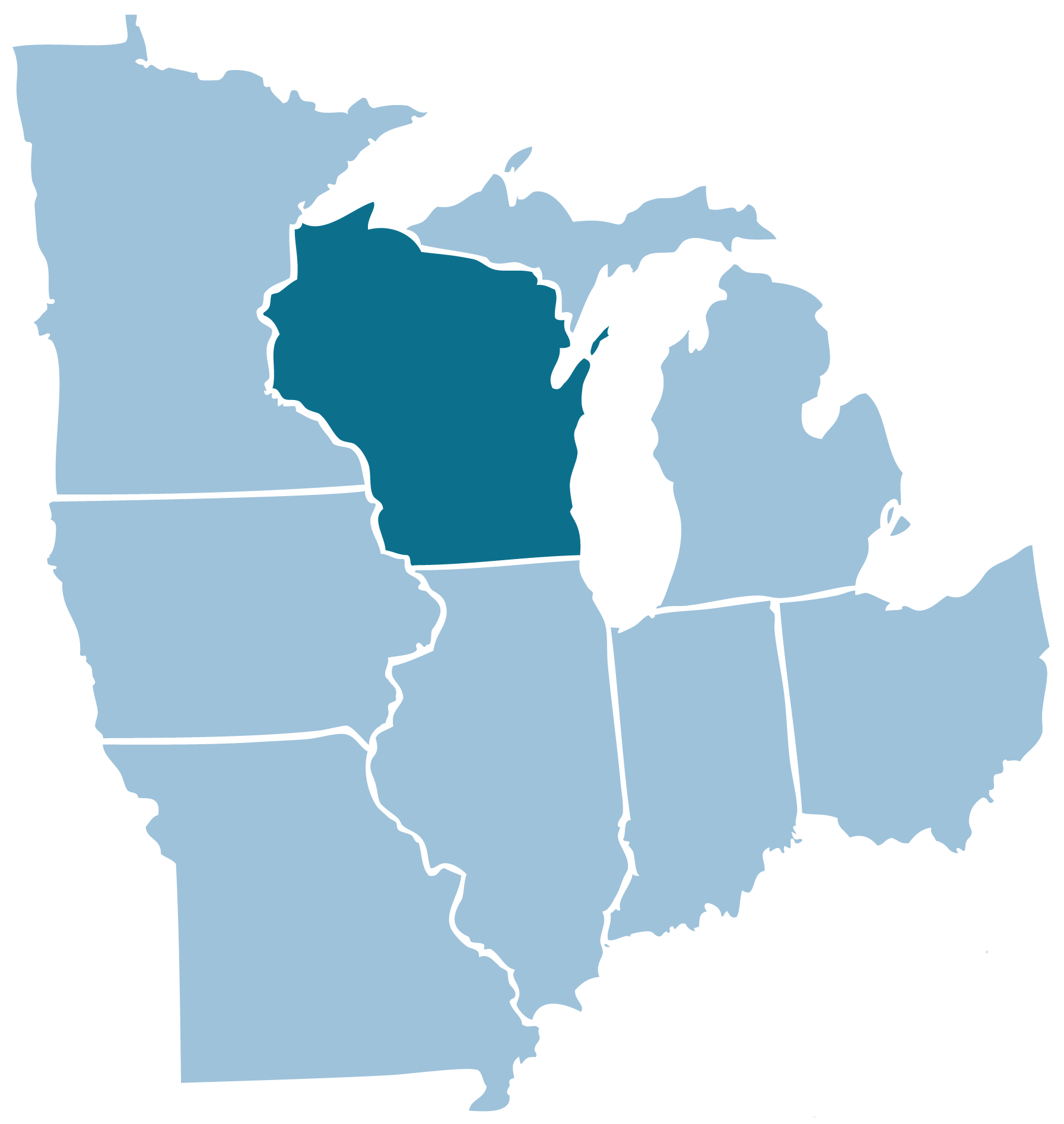 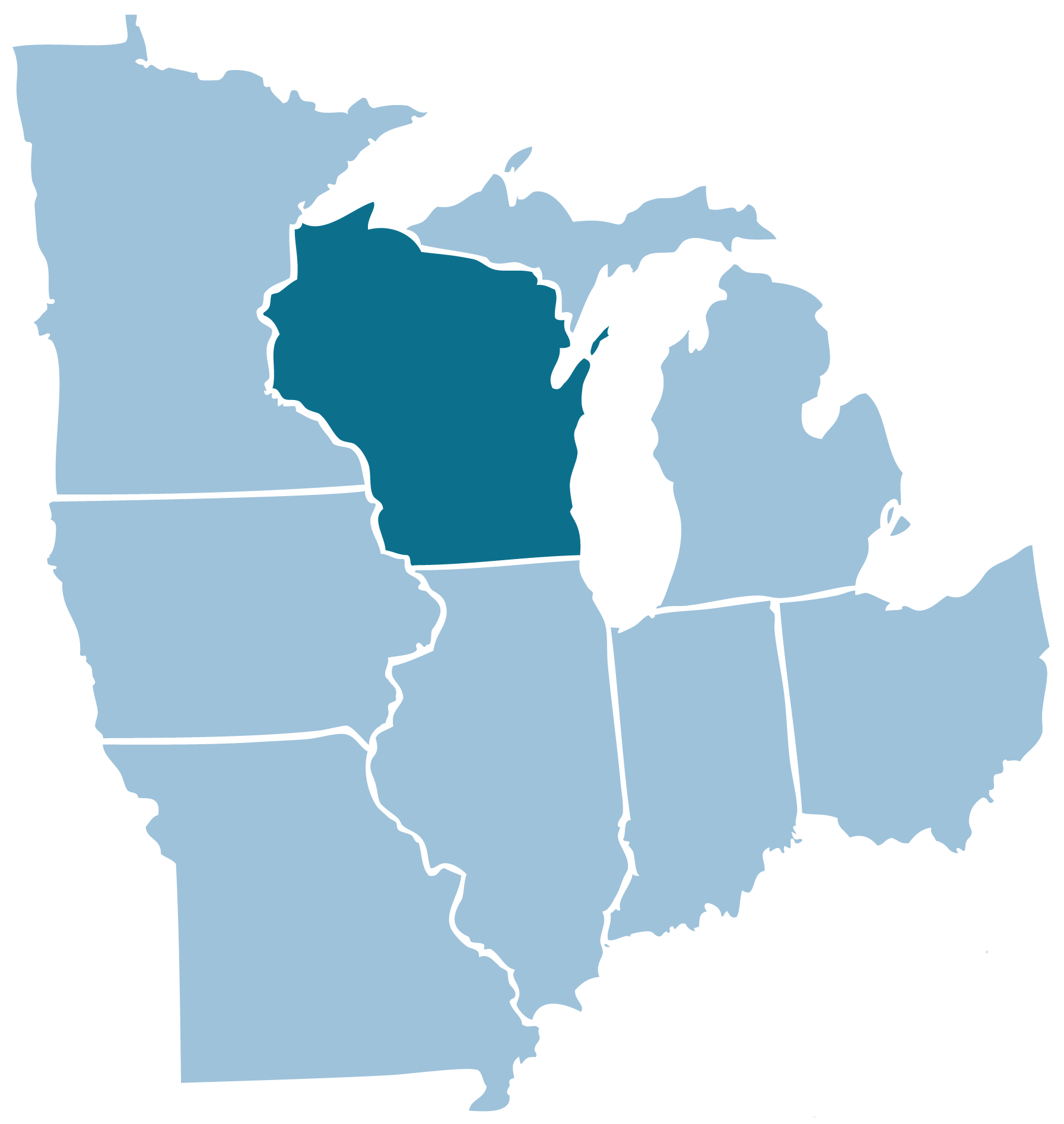 Only six states saw an increase in their exports in 2020. Nevada’s exports grew by 15.29% thanks in a large part to a nearly $3 million increase in yacht exports. South Dakota, Utah, Colorado, Oregon and New Jersey experienced growth between 1.50% and 6.58%.Of the neighboring states, only Missouri and Iowa saw a smaller decrease in exports than Wisconsin.Wisconsin leads the U.S. in the export of:Marine outboard engines (HS 840721) – 78.07% of the U.S. totalBovine semen (HS 051110) – 63.74% of the U.S. totalAutomatic laundry-type washing machinery (HS 845011) – 62.05% of the U.S. totalArc welding machinery (HS 851539) – 57.36% of the U.S. totalPulp and paper machinery (HS 844180) – 52.50% of the U.S. totalPrepared cranberries (HS 200893) – 48.45% of the U.S. totalFresh or dried ginseng roots (HS 121120) – 48.17% of the U.S. totalVertical plane lawn mowers (HS 843319) – 46.58% of the U.S. totalNewspapers appearing less than four times a week (HS 490290) – 42.48% of the U.S. totalPrepared/preserved sweet corn (HS 200580) – 42.20% of the U.S. totalFire fighting vehicles (HS 870530) – 41.28% of the U.S. totalSilica and quartz sands (HS 250510) – 40.00% of the U.S. totalBlue-veined cheese (HS 040640) – 39.60% of the U.S. totalBicycles (HS 871200) – 39.29% of the U.S. totalMink furskins (HS 430110) – 35.35% of the U.S. totalParts of milking machines and dairy machinery (HS 843490) – 35.28% of the U.S. totalGenerating sets with spark-ignition internal combustion piston engines (HS 850220) – 34.81% of the U.S. totalParts of metal locks (HS 830160) – 32.25% of the U.S. totalParts of pulp and paper machinery (HS 844190) – 30.18% of the U.S. totalStainless steel kitchen and table articles (HS 732393) – 29.52% of the U.S. totalSausages (HS 160100) – 26.16% of the U.S. totalParts and accessories of motorcycles (HS 871410) – 21.80% of the U.S. totalHorizontal plane lawn mowers (HS 843311) – 18.73% of the U.S. totalX-ray generators, control panels, examination/treatment tables/chairs (HS 902290) – 18.20% of the U.S. totalPaper, wadding and webs of cellulose fibers (HS 481190) – 14.04% of the U.S. totalParts of machinery for sorting/processing earth, stone, minerals (HS 847490) – 12.10% of the U.S. totalPacking or wrapping machinery (HS 842240) – 10.26% of the U.S. totalWisconsin ranks second in these categories:Computed tomography apparatus (HS 902212) – 35.20% of the U.S. total, after IllinoisDurum wheat, other than seed (HS 100119) – 30.79% of the U.S. total, after MinnesotaLactose and lactose syrup (HS 170211) - 20.94% of the U.S. total, after CaliforniaPaper facial tissues and towels (HS 481820) – 19.40% of the U.S. total, after OhioLaundry-type drying machines (HS 845129) – 17.68% of the U.S. total, after OhioWhey and modified whey (HS 040410) – 17.45% of the U.S. total, after CaliforniaHeparin and its salts (HS 300190) – 14.99% of the U.S. total, after OhioSanitary pads, tampons and diapers for babies (HS 961900) – 13.55% of the U.S. total, after OhioX-rays devices for medical, surgical or veterinary uses (HS 902214) – 9.48% of the U.S. total after CaliforniaWisconsin ImportsWisconsin’s total imports decreased by 5.60% in 2020 after decreasing 7.92% in 2019. Total U.S. imports declined by 6.44% and 1.58% in those same years.The decline in Wisconsin’s imports from China was even greater, 13.03% in 2020 and 21.70% in 2019. China supplied 20.69% of Wisconsin’s imports in 2020 compared to 22.45% in 2019 and 26.40% in 2018. The product categories imported from China that saw the greatest decrease from 2019 to 2020 included:Electrical machinery, down 19.42% or $ 263 million.Footwear, down 49.31% or $185 million.Knit apparel, down 62.2% or $105 million.Non-knit apparel, down 53.24% or $83 million.Rather than importing less in these categories, it appears more likely that Wisconsin importers shifted to suppliers in other southeast Asian countries.Imports of electrical machinery from Vietnam grew by $98 million.Imports from Malaysia grew by $93 million.Imports from Thailand grew by $27 million.Imports from Taiwan grew by $24 million.Product categories that experienced increased imports from China included:Industrial machinery, up $39 million or 2.76%.Plastic products, up $25 million or 10.10%.Canada ranks #2 as a source for Wisconsin imports with $4.2 billion. Plastic products account for 10.72% of the total followed by industrial machinery at 10.69%, wood products at 9.12% and paper products at 7.60%.Mexico ranks #3 with $2.7 billion. Leading categories include electrical machinery at 20.51%, medical and scientific instruments at 18.97%, and industrial machinery at 16.36%.Industrial machinery accounts for 20.00% of Wisconsin’s imports. In both 2019 and 2020, hand tools were the largest subcategory representing 12.20% of the category. Transmission shaft, bearings and gears is the second largest subcategory, followed by taps, cocks and valves. China ranks #1 as a supplier of industrial machinery imported into Wisconsin followed by Germany and Canada.Electrical machinery is the #2 category. Electrical transformers and static converters is the leading subcategory. Prepared unrecorded media for sound ranked #2.Starting in 2015, Wisconsin imported large quantities of pharmaceutical products from Ireland. They peaked in 2017 at $3.3 billion but only amounted to $168 million in 2020. Belgium went from supplying $160 million in 2019 to $2.23 billion in 2020, an increase of 1,296.93%. Belgium went from being the #14 supplier of Wisconsin imports to #4 in just one year.Top SourceS OF Wisconsin IMportsTop Products IMPORTED INTO WisconsinDATA SOURCEThe U.S. Census Bureau is the official source for U.S. export and import data, including data by individual state. WEDC subscribes to WISERTrade, an online service from the World Institute for Strategic Economic Research in Leverett, MA, that converts the raw census data into a more user-friendly format, http://www.wisertrade.org/. COUNTRY20202019%Δ ’
19-‘202010%Δ ’
10-‘20Ind. Machinery$5,249,491,508$5,619,251,208-6.58%$6,357,029,613-17.42%Medical/Sci. Instr.$2,038,832,069$2,048,390,562-0.47%$2,175,244,105-6.27%Elec. Machinery$2,018,140,761$2,398,429,556-15.86%$2,263,352,081-10.83%Vehicles$1,337,406,080$1,458,356,918-8.29%$1,090,914,54822.59%Plastics$1,165,771,423$1,147,666,6801.58%$749,588,59055.52%Other Products$8,694,691,781$8,996,359,728-3.35%$7,164,118,75821.36%TOTAL$20,504,333,622$21,668,454,652-5.37%$19,800,247,6953.56%COUNTRY20202019%Δ ’19-‘202010%Δ ’10-‘20Canada$6,226,129,684 $6,753,895,715 -7.81%$6,053,497,321 2.85%Mexico$2,554,048,330 $3,281,841,285 -22.18%$2,011,582,051 26.97%China$1,553,607,532 $1,373,152,401 13.14%$1,333,419,496 16.51%Germany$726,290,215 $760,020,045 -4.44%$747,306,180 -2.81%Japan$686,149,352 $704,443,379 -2.60%$730,814,199 -6.11%Other Countries$8,758,108,509 $8,795,101,827 -0.42%$8,923,628,448 -1.85%TOTAL$20,504,333,622 $21,668,454,652 -5.37%$19,800,247,695 3.56%COUNTRY20202019%Δ ’19-‘202010%Δ ’10-‘20Ind. Machinery$5,368,955,567$5,515,488,170-2.66%3,148,035,29570.55%Elec. Machinery$3,303,174,969$3,275,468,1090.85%2,670,149,12523.71%Pharmaceuticals$3,067,230,862$3,204,605,025-4.29%384,213,002698.32%Medical/Sci. Instr.$2,066,233,330$2,331,356,347-11.37%1,289,178,74360.28%Plastics$1,225,288,526$1,144,359,9357.07%867,322,88541.27%Other Products$11,815,325,797$12,968,905,982-8.89%$11,329,701,378 4.29%TOTAL$26,846,209,051$28,440,183,568-5.60%19,688,600,42836.35%COUNTRY20202019%Δ ’19-‘202010%Δ ’10-‘20China$5,554,107,165 $6,386,100,735 -13.03%$4,776,742,946 16.27%Canada$4,209,783,395 $4,338,033,584 -2.96%$3,850,503,300 9.33%Mexico$2,707,687,498 $2,837,804,711 -4.59%$2,909,757,886 -6.94%Belgium$2,376,760,923 $385,743,811 516.15%$84,701,858 2706.03%Germany$1,873,538,467 $1,931,721,002 -3.01%$924,533,372 102.65%Other Countries$10,124,331,603 $12,560,779,725 -19.40%$7,142,361,066 41.75%TOTAL$26,846,209,051 $28,440,183,568 -5.60%$19,688,600,428 36.35%2020RANKCOUNTRYEXPORT VALUEEXPORT VALUEEXPORT VALUE% CHANGE% CHANGE2010 RANK2020RANKCOUNTRY20202019 20102019-2020 2010-20192010 RANK1Canada$6,226,129,684 $6,753,895,715 $6,053,497,321 -7.81%2.85%12Mexico$2,554,048,330 $3,281,841,285 $2,011,582,051 -22.18%26.97%23China$1,553,607,532 $1,373,152,401 $1,333,419,496 13.14%16.51%34Germany$726,290,215 $760,020,045 $747,306,180 -4.44%-2.81%45Japan$686,149,352 $704,443,379 $730,814,199 -2.60%-6.11%56United Kingdom$625,725,263 $804,558,514 $615,650,263 -22.23%1.64%67Australia$567,959,214 $576,226,918 $583,243,560 -1.43%-2.62%78South Korea$508,523,807 $544,563,808 $360,055,795 -6.62%41.23%149Netherlands$429,415,910 $451,766,322 $357,095,650 -4.95%20.25%910Belgium$381,308,907 $418,578,259 $377,476,595 -8.90%1.02%1611France$372,997,946 $434,922,682 $557,193,151 -14.24%-33.06%812Hong Kong$360,968,971 $212,380,944 $285,622,369 69.96%26.38%1313Chile$355,013,729 $228,996,217 $422,391,821 55.03%-15.95%1714Brazil$302,490,868 $299,407,959 $558,764,034 1.03%-45.86%1015Thailand$290,398,706 $328,220,359 $228,908,512 -11.52%26.86%1116Italy$262,126,863 $312,328,059 $305,141,760 -16.07%-14.10%2017Singapore$253,629,967 $235,197,062 $251,636,028 7.84%0.79%1218Saudi Arabia$234,237,738 $156,263,506 $237,760,431 49.90%-1.48%1819India$206,772,606 $289,097,397 $235,714,843 -28.48%-12.28%1920Taiwan$201,347,075 $226,637,889 $191,403,773 -11.16%5.19%1521Czech Republic$181,735,250 $144,358,168 $64,272,232 25.89%182.76%2822United Arab Emirates$170,348,662 $136,609,971 $106,260,114 24.70%60.31%3823Malaysia$146,888,026 $153,861,351 $130,744,044 -4.53%12.35%2624Peru$145,262,996 $136,823,692 $130,849,484 6.17%11.02%3025Spain$143,966,106 $137,563,374 $130,756,316 4.65%10.10%2526Russia$121,203,697 $111,866,858 $99,149,450 8.35%22.24%2327Costa Rica$110,575,076 $75,200,516 $38,248,836 47.04%189.09%4428Colombia$108,568,764 $111,337,564 $181,635,941 -2.49%-40.23%3629Switzerland$105,119,594 $60,604,957 $53,387,263 73.45%96.90%23330Sweden$102,255,193 $119,229,809 $115,471,080 -14.24%-11.45%3731Indonesia$102,063,898 $94,905,303 $73,928,559 7.54%38.06%3932South Africa$100,112,019 $109,461,813 $157,279,418 -8.54%-36.35%4133Vietnam$96,788,699 $96,303,769 $50,821,184 0.50%90.45%2434Ireland$95,118,025 $90,455,253 $71,203,076 5.15%33.59%5935Israel$93,119,814 $100,494,702 $62,295,691 -7.34%49.48%21Other$1,582,065,120 $1,596,878,832 $1,889,267,175 -0.93%-16.26%TOTAL$20,504,333,622 $21,668,454,652 $19,800,247,695 -5.37%3.56%2020 RANKPRODUCTEXPORT VALUEEXPORT VALUEEXPORT VALUE% CHANGE% CHANGE2010 RANK2020 RANKPRODUCT20202019 20102019-2019 2010-20202010 RANK1Industrial Machinery$5,249,491,508 $5,619,251,208 $6,357,029,613 -6.58%-17.42%12Medical and Scientific Instruments$2,038,832,069 $2,048,390,562 $2,175,244,105 -0.47%-6.27%33Electric Machinery$2,018,140,761 $2,398,429,556 $2,263,352,081 -15.86%-10.83%24Vehicles and Parts$1,337,406,080 $1,458,356,918 $1,090,914,548 -8.29%22.59%45Plastic Products$1,165,771,423 $1,147,666,680 $749,588,590 1.58%55.52%66Paper Products$723,253,657 $814,009,946 $835,795,774 -11.15%-13.47%57Aircraft, Spacecraft and Parts$575,307,294 $554,321,599 $232,862,653 3.79%147.06%128Misc. Chemical Products$530,599,814 $460,232,033 $242,987,525 15.29%118.37%119Articles of Iron or Steel$385,336,888 $392,616,652 $308,830,676 -1.85%24.77%910Misc. Edible Preparations$343,226,756 $344,706,157 $200,488,306 -0.43%71.20%1511Pharmaceuticals$315,746,453 $351,225,945 $220,281,846 -10.10%43.34%1312Prepared Vegetables, Fruit, Nuts$315,594,818 $361,834,342 $130,543,042 -12.78%141.76%1913Organic Chemicals$277,993,152 $207,288,244 $102,358,658 34.11%171.59%2414Dairy Products/Eggs/Honey$263,402,176 $237,868,818 $212,887,921 10.73%23.73%1415Starch/Glue/Enzymes$256,952,786 $201,983,394 $95,165,077 27.21%170.01%2716Printed Matter$245,724,766 $241,083,339 $340,725,210 1.93%-27.88%817Wood Products$244,272,277 $237,260,122 $184,203,645 2.96%32.61%1618Essential Oils, Perfumes$231,801,950 $217,820,493 $126,817,209 6.42%82.78%2019Prepared Meat and Seafood$224,240,399 $223,257,364 $99,363,562 0.44%125.68%2620Prepared Cereal/Flour/Starch$220,748,138 $151,192,327 $176,620,335 46.00%24.98%1721Furniture/Bedding/Lamp$213,328,851 $255,231,895 $257,229,611 -16.42%-17.07%1022Oil Seeds$188,526,842 $161,866,707 $157,828,798 16.47%19.45%1823Beverages/Spirits/Vinegar$185,971,971 $212,780,904 $101,585,446 -12.60%83.07%2524Misc. Base Metal Products$182,995,249 $190,888,746 $114,492,194 -4.14%59.83%2325Other Products of Animal Origin$178,823,242 $141,112,615 $46,962,791 26.72%280.78%3326Salt/Stone/Cement/Plaster$159,855,442 $224,763,054 $51,271,956 -28.88%211.78%3227Food Industry Waste/Animal Feed$147,099,372 $152,065,263 $88,329,140 -3.27%66.54%2928Meat Products$146,620,730 $144,293,350 $91,339,339 1.61%60.52%2829Tanning and Dyes/Paint/Ink$138,141,981 $152,867,255 $116,341,620 -9.63%18.74%2230Miscellaneous Manufactured Articles$132,829,934 $139,600,820 $37,885,675 -4.85%250.61%3431Wadding/Felt/Yarn/Rope$126,882,671 $105,810,912 $88,124,882 19.91%43.98%3032Soap/Waxes/Polishes/Candles$125,935,720 $126,034,002 $126,711,803 -0.08%-0.61%2133Rubber Products$120,965,956 $127,739,251 $69,757,959 -5.30%73.41%3134Cereals$114,291,972 $152,358,321 $522,982,390 -24.98%-78.15%735Sugars/Confectionary$99,177,367 $92,780,607 $34,869,970 6.89%184.42%35Other$1,279,043,157 $1,619,465,251 $10,608,976 -21.02%11956.24%TOTAL$20,504,333,622 $21,668,454,652 $18,062,382,926 -5.37%13.52%2019 RANKCOUNTRYEXPORT VALUEEXPORT VALUEEXPORT VALUE% CHANGE% CHANGE2010 RANK2019 RANKCOUNTRY20202019 20102019-2020 2010-20202010 RANK1Water Technology$4,242,573,009$4,362,512,956$3,697,087,421-2.75%14.75%22Energy, Power & Control$3,795,200,559$4,166,094,816$4,260,153,349-8.90%-10.91%13Agricultural Products$3,368,728,096$3,323,274,867$2,584,688,6331.37%30.33%34Biotech and Life Sciences$2,765,485,385$2,828,004,873$2,399,977,966-2.21%15.23%45Aviation/Aerospace$640,710,665$686,774,659$279,492,464-21.01%129.24%52020 RANKCOUNTRYIMPORT VALUEIMPORT VALUEIMPORT VALUE% CHANGE% CHANGE2010 RANK2020 RANKCOUNTRY2020201920102019-2020 2010-20202010 RANK1China$26,846,209,051 $28,440,183,568 $19,688,600,428 -13.03%16.27%12Canada$5,554,107,165 $6,386,100,735 $4,776,742,946 -2.96%9.33%23Mexico$4,209,783,395 $4,338,033,584 $3,850,503,300 -4.59%-6.94%34Ireland$2,707,687,498 $2,837,804,711 $2,909,757,886 516.15%2706.03%305Germany$2,376,760,923 $385,743,811 $84,701,858 -3.01%102.65%46Vietnam$1,873,538,467 $1,931,721,002 $924,533,372 21.87%214.25%107Italy$1,260,874,949 $1,034,573,701 $401,230,673 -1.34%20.56%58Japan$798,803,616 $809,689,557 $662,553,317 7.68%76.37%89United Kingdom$779,203,625 $723,606,036 $441,794,327 -21.25%55.31%610India$728,324,887 $924,887,153 $468,949,804 -11.65%46.70%711Taiwan$653,932,244 $740,161,552 $445,756,173 20.99%67.93%1212France$474,342,291 $392,042,136 $282,468,285 42.32%84.70%1413South Korea$454,356,143 $319,244,591 $245,999,246 -8.26%0.15%914Belgium$438,449,251 $477,943,878 $437,781,753 -51.35%59.76%1615Malaysia$378,664,965 $778,419,456 $237,020,085 -85.49%540.24%3816Netherlands$338,462,356 $2,332,705,650 $52,864,660 27.91%367.69%3317Switzerland$333,162,261 $260,468,219 $71,235,850 -13.20%83.19%1918Spain$237,947,053 $274,140,409 $129,893,058 25.90%127.19%2719Turkey$225,398,200 $179,024,419 $99,212,636 -19.57%79.56%2320Indonesia$216,131,209 $268,722,953 $120,364,341 -18.32%-37.27%1121Philippines$201,331,387 $246,484,458 $320,974,647 12.07%143.69%3122Finland$191,873,058 $171,210,321 $78,736,507 -28.01%171.82%3423Bangladesh$184,308,351 $256,022,990 $67,805,509 -9.18%-26.27%1524Thailand$174,935,646 $192,615,225 $237,265,325 4.80%27.25%1825Denmark$167,077,614 $159,424,142 $131,297,913 -6.57%29.35%2026Austria$166,830,080 $178,569,845 $128,977,406 -27.73%75.16%2927Israel$154,906,011 $214,345,440 $88,437,026 -18.45%-44.91%1728Guatemala$119,001,901 $145,920,543 $216,020,662 9.14%-2.35%2529Sweden$112,533,250 $103,110,907 $115,241,416 22.55%154.20%4130Australia$101,447,624 $82,778,406 $39,908,622 14.25%12.19%2831Brazil$99,840,303 $87,389,288 $88,992,240 51.49%-8.20%2632Poland$98,499,424 $65,021,318 $107,294,985 -21.41%-70.79%1333New Zealand$80,411,105 $102,317,713 $275,307,382 -41.53%-45.06%2134Czech Republic$70,331,619 $120,287,918 $128,018,700 29.75%32.95%3935Cambodia$66,192,262 $51,013,989 $49,787,063 -16.41%92.60%44Other$751,425,959 $790,474,735 $937,249,639 -4.94%-19.83%TOTAL$26,846,209,051 $28,440,183,568 $19,688,600,428 -5.60%36.35%2020 RANKCOUNTRYIMPORT VALUEIMPORT VALUEIMPORT VALUE% CHANGE% CHANGE2010 RANK2020 RANKCOUNTRY2020201920102019-2020 2010-20202010 RANK1Industrial Machinery$5,368,955,567$5,515,488,170$3,148,035,295-2.66%70.55%12Electrical Machinery$3,303,174,969$3,275,468,109$2,670,149,1250.85%23.71%23Pharmaceuticals$3,067,230,862$3,204,605,025$384,213,002-4.29%698.32%144Medical/Scientific Instruments$2,066,233,330$2,331,356,347$1,289,178,743-11.37%60.28%45Plastics Products$1,225,288,526$1,144,359,935$867,322,8857.07%41.27%66Vehicles and Parts$1,150,163,449$1,350,573,465$978,943,081-14.84%17.49%57Knit or Crochet Apparel$912,104,801$1,222,789,827$1,463,301,649-25.41%-37.67%38Furniture/Bedding/Lamps$840,291,900$903,764,924$718,753,752-7.02%16.91%89Special Classifications$804,655,708$739,746,085$454,879,5408.77%76.89%1210Non-Knit Apparel$540,526,874$750,530,448$724,256,721-27.98%-25.37%711Paper Products$472,902,129$488,974,655$518,635,499-3.29%-8.82%912Iron or Steel Products$466,204,582$435,049,394$342,509,9637.16%36.11%1513Wood Products$462,012,001$406,514,049$307,217,68813.65%50.39%1714Textiles/Needlecraft Sets$433,805,766$408,937,007$334,952,0786.08%29.51%1615Misc. Base Metal Products$335,194,907$307,709,272$223,245,2298.93%50.15%1816Toys/Games/Sporting Goods$302,376,240$386,687,231$453,812,013-21.80%-33.37%1317Iron/Steel Products$276,903,150$289,183,674$219,739,879-4.25%26.01%1918Metal Tools/Cutlery$276,789,362$279,274,778$161,440,661-0.89%71.45%2519Wood Pulp$276,326,671$303,241,963$510,940,579-8.88%-45.92%1020Misc. Chemical Products$272,142,973$224,429,774$183,375,38221.26%48.41%2221Footwear$266,897,343$470,286,940$475,880,767-43.25%-43.92%1122Organic Chemicals$249,155,436$277,853,050$193,252,004-10.33%28.93%2023Mineral Fuel/Oil$233,249,736$369,589,479$161,331,217-36.89%44.58%2624Rubber Products$222,005,525$184,005,730$188,617,57720.65%17.70%2125Aluminum Products$192,802,267$183,338,825$171,515,9025.16%12.41%2426Misc. Edible Preparations$186,203,320$154,445,485$141,684,08120.56%31.42%2827Albuminoidal Substances/Modified Starch/Glue/Enzymes$159,159,655$145,153,457$135,485,2509.65%17.47%2928Meat Products$119,481,142$143,238,246$75,098,970-16.59%59.10%3629Soap/Wax/Polishes/Candles$114,362,828$102,760,208$96,228,13211.29%18.85%3130Stone/Plaster/Cement Items$109,687,554$116,099,600$80,322,006-5.52%36.56%3431Glass Products$104,665,276$124,019,413$73,328,158-15.61%42.74%3832Edible Vegetables/Roots and Tubers$100,296,080$119,084,761$30,796,651-15.78%225.67%3333Fertilizers$91,724,674$94,178,964$142,351,730-2.61%-35.56%2734Printed Matter$88,433,504$103,277,094$61,589,264-14.37%43.59%3535Copper Products$88,023,394$85,044,803$54,334,9483.50%62.00%42Other$1,666,777,550$1,799,123,381$1,651,881,007-7.36%0.90%TOTAL$26,846,209,051$28,440,183,568$19,688,600,428-5.60%36.35%